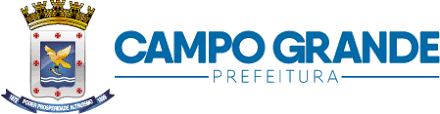 PREFEITURA MUNICIPAL DE CAMPO GRANDEESTADO DE MATO GROSSO DO SULSECRETARIA MUNICIPAL DE EDUCACAOCandidatos que se declararam com deficiência - Sujeitos a avaliação da perícia médicaCandidatos que se declararam com deficiência - Sujeitos a avaliação da perícia médicaCandidatos que se declararam com deficiência - Sujeitos a avaliação da perícia médicaCandidatos que se declararam com deficiência - Sujeitos a avaliação da perícia médicaCandidatos que se declararam com deficiência - Sujeitos a avaliação da perícia médicaCandidatos que se declararam com deficiência - Sujeitos a avaliação da perícia médicaClas.ProtocoloCandidatoHab. Pont.Região 18012179145/2019ANA PAULA ASSUNÇÃO DE OLIVEIRAANOS INICIAIS66,5ANHANDUIZINHO25412171142/2019JOVANIR BATISTA DA CONCEIÇÃO OURIASANOS INICIAIS62,5ANHANDUIZINHO38412177465/2019ZIEI FERREIRA DA COSTA SEJASANOS INICIAIS55ANHANDUIZINHO44912166068/2019PAULO CÉSAR BRAGAANOS INICIAIS50ANHANDUIZINHO50011160387/2019GLEDISON PEREIRA SILVAANOS INICIAIS40ANHANDUIZINHO60012169395/2019ELIANE DE SOUZA AMARALANOS INICIAIS35,5ANHANDUIZINHO77112177157/2019RICARDO RODRIGUES CARNEIROANOS INICIAIS30ANHANDUIZINHO18012179145/2019ANA PAULA ASSUNÇÃO DE OLIVEIRAANOS INICIAIS66,5BANDEIRA23312171298/2019ANDRÉA PALIERAQUI RODOVALHOANOS INICIAIS66,5BANDEIRA35412171142/2019JOVANIR BATISTA DA CONCEIÇÃO OURIASANOS INICIAIS62,5BANDEIRA40011160387/2019GLEDISON PEREIRA SILVAANOS INICIAIS40BANDEIRA50012169395/2019ELIANE DE SOUZA AMARALANOS INICIAIS35,5BANDEIRA18412177465/2019ZIEI FERREIRA DA COSTA SEJASANOS INICIAIS55CENTRO24912166068/2019PAULO CÉSAR BRAGAANOS INICIAIS50CENTRO36312169087/2019CLARA RAMOS PEDROZAANOS INICIAIS39CENTRO47811162525/2019ELIZÉIA FONSECA MOLINAANOS INICIAIS30CENTRO56012169091/2019HELEN TREFZGER BALLOCKANOS INICIAIS12,5CENTRO68412166819/2019LUCIANO SIMÕES CERQUEIRAANOS INICIAIS0CENTRO12612179635/2019ANA CLAUDIA DE CAMPOS FERREIRAANOS INICIAIS55IMBIRUSSU23312181684/2019VIVIANE FLOR FASSAANOS INICIAIS49,5IMBIRUSSU12612179635/2019ANA CLAUDIA DE CAMPOS FERREIRAANOS INICIAIS55LAGOA23312181684/2019VIVIANE FLOR FASSAANOS INICIAIS49,5LAGOA36312169087/2019CLARA RAMOS PEDROZAANOS INICIAIS39LAGOA47112177157/2019RICARDO RODRIGUES CARNEIROANOS INICIAIS30LAGOA56012169091/2019HELEN TREFZGER BALLOCKANOS INICIAIS12,5LAGOA13312171298/2019ANDRÉA PALIERAQUI RODOVALHOANOS INICIAIS66,5PROSA26512180662/2019MARCUS FABIO CRUZ SANTANAANOS INICIAIS58,5PROSA39011162686/2019IRINEU RICARDO FILHOANOS INICIAIS45PROSA48111163023/2019GISELE DE ALMEIDA BARCELOSANOS INICIAIS24,5PROSA19011162686/2019IRINEU RICARDO FILHOANOS INICIAIS45SEGREDO27811162525/2019ELIZÉIA FONSECA MOLINAANOS INICIAIS30SEGREDO38111163023/2019GISELE DE ALMEIDA BARCELOSANOS INICIAIS24,5SEGREDO15211160702/2019JULIANO SARTIARTES37ANHANDUIZINHO20411162506/2019LOUISE PADRON CHIAPPETTAARTES12,5ANHANDUIZINHO15211160702/2019JULIANO SARTIARTES37IMBIRUSSU20411162506/2019LOUISE PADRON CHIAPPETTAARTES12,5IMBIRUSSU10412174343/2019MAURO VINICIUS TEIXEIRA OLIVEIRACIÊNCIAS41ANHANDUIZINHO10212163210/2019ÉDSON DOS SANTOS PEREIRACIÊNCIAS30CENTRO10412174343/2019MAURO VINICIUS TEIXEIRA OLIVEIRACIÊNCIAS41LAGOA10212163210/2019ÉDSON DOS SANTOS PEREIRACIÊNCIAS30SEGREDO10312171230/2019FLAVIA FRANÇA REINALDOEDUCAÇÃO FÍSICA65ANHANDUIZINHO20212173832/2019BRUNO ANTUNES FREITAS FERREIRAEDUCAÇÃO FÍSICA60,5ANHANDUIZINHO30112170397/2019HANIEL TADEU KANASHIROEDUCAÇÃO FÍSICA12,5ANHANDUIZINHO10212173832/2019BRUNO ANTUNES FREITAS FERREIRAEDUCAÇÃO FÍSICA60,5BANDEIRA19511160878/2019PAULO CÉSAR GONÇALVES DA SILVAEDUCAÇÃO FÍSICA47,5CENTRO20412175500/2019GABRIELA SCHELL MARQUESEDUCAÇÃO FÍSICA6CENTRO19511160878/2019PAULO CÉSAR GONÇALVES DA SILVAEDUCAÇÃO FÍSICA47,5IMBIRUSSU20412175500/2019GABRIELA SCHELL MARQUESEDUCAÇÃO FÍSICA6IMBIRUSSU10312171230/2019FLAVIA FRANÇA REINALDOEDUCAÇÃO FÍSICA65LAGOA20112170397/2019HANIEL TADEU KANASHIROEDUCAÇÃO FÍSICA12,5LAGOA38211161400/2019LUCIMARY FERREIRA DA ROCHAEDUCAÇÃO FÍSICA12,5LAGOA12511159979/2019ALBINO FRANCISCO CHAVESEDUCAÇÃO FÍSICA7PROSA12511159979/2019ALBINO FRANCISCO CHAVESEDUCAÇÃO FÍSICA7SEGREDO18012179145/2019ANA PAULA ASSUNÇÃO DE OLIVEIRAEDUCAÇÃO INFANTIL66,5ANHANDUIZINHO25412171142/2019JOVANIR BATISTA DA CONCEIÇÃO OURIASEDUCAÇÃO INFANTIL62,5ANHANDUIZINHO30012169395/2019ELIANE DE SOUZA AMARALEDUCAÇÃO INFANTIL35,5ANHANDUIZINHO18012179145/2019ANA PAULA ASSUNÇÃO DE OLIVEIRAEDUCAÇÃO INFANTIL66,5BANDEIRA29012173506/2019REGINA BATISTA DA CRUZ GONZAGAEDUCAÇÃO INFANTIL66,5BANDEIRA35412171142/2019JOVANIR BATISTA DA CONCEIÇÃO OURIASEDUCAÇÃO INFANTIL62,5BANDEIRA40012169395/2019ELIANE DE SOUZA AMARALEDUCAÇÃO INFANTIL35,5BANDEIRA19012173506/2019REGINA BATISTA DA CRUZ GONZAGAEDUCAÇÃO INFANTIL66,5CENTRO26312169087/2019CLARA RAMOS PEDROZAEDUCAÇÃO INFANTIL39CENTRO36012169091/2019HELEN TREFZGER BALLOCKEDUCAÇÃO INFANTIL12,5CENTRO40211162395/2019SUZANE DA SILVA FALCONIERIEDUCAÇÃO INFANTIL0CENTRO12612179635/2019ANA CLAUDIA DE CAMPOS FERREIRAEDUCAÇÃO INFANTIL55IMBIRUSSU23312181684/2019VIVIANE FLOR FASSAEDUCAÇÃO INFANTIL49,5IMBIRUSSU12612179635/2019ANA CLAUDIA DE CAMPOS FERREIRAEDUCAÇÃO INFANTIL55LAGOA23312181684/2019VIVIANE FLOR FASSAEDUCAÇÃO INFANTIL49,5LAGOA36312169087/2019CLARA RAMOS PEDROZAEDUCAÇÃO INFANTIL39LAGOA46012169091/2019HELEN TREFZGER BALLOCKEDUCAÇÃO INFANTIL12,5LAGOA50211162395/2019SUZANE DA SILVA FALCONIERIEDUCAÇÃO INFANTIL0LAGOA16512180662/2019MARCUS FABIO CRUZ SANTANAEDUCAÇÃO INFANTIL58,5PROSA28111163023/2019GISELE DE ALMEIDA BARCELOSEDUCAÇÃO INFANTIL24,5PROSA18111163023/2019GISELE DE ALMEIDA BARCELOSEDUCAÇÃO INFANTIL24,5SEGREDO10011160387/2019GLEDISON PEREIRA SILVAFÍSICA40ANHANDUIZINHO10011160387/2019GLEDISON PEREIRA SILVAFÍSICA40BANDEIRA18212171204/2019ISRAEL NELSON RIBEIROFÍSICA65PROSA18212171204/2019ISRAEL NELSON RIBEIROFÍSICA65SEGREDO11712175363/2019ANTONIO ALVES PEREIRAHISTÓRIA10ANHANDUIZINHO11712175363/2019ANTONIO ALVES PEREIRAHISTÓRIA10LAGOA10011161433/2019AGUINALDO GONÇALVESHISTÓRIA39,5PROSA10011161433/2019AGUINALDO GONÇALVESHISTÓRIA39,5SEGREDO18012174551/2019ROSILENE JOSÉ DE LIMAINGLÊS62,5ANHANDUIZINHO25212175494/2019ANA CLAUDIA DE LIMA LEÃOINGLÊS45ANHANDUIZINHO30012163115/2019RAFAEL ALEXANDRE CANGUSSÚ MENDESINGLÊS27,5ANHANDUIZINHO10012163115/2019RAFAEL ALEXANDRE CANGUSSÚ MENDESINGLÊS27,5IMBIRUSSU18012174551/2019ROSILENE JOSÉ DE LIMAINGLÊS62,5LAGOA25212175494/2019ANA CLAUDIA DE LIMA LEÃOINGLÊS45LAGOA18212171204/2019ISRAEL NELSON RIBEIROMATEMÁTICA65PROSA29011162686/2019IRINEU RICARDO FILHOMATEMÁTICA45PROSA18212171204/2019ISRAEL NELSON RIBEIROMATEMÁTICA65SEGREDO29011162686/2019IRINEU RICARDO FILHOMATEMÁTICA45SEGREDO18012174551/2019ROSILENE JOSÉ DE LIMAPORTUGUÊS62,5ANHANDUIZINHO25212175494/2019ANA CLAUDIA DE LIMA LEÃOPORTUGUÊS45ANHANDUIZINHO37412165024/2019WELLITON SANTANA DE ARRUDAPORTUGUÊS38,5ANHANDUIZINHO40012163115/2019RAFAEL ALEXANDRE CANGUSSÚ MENDESPORTUGUÊS27,5ANHANDUIZINHO10112181328/2019FLAVIA MARTINEZ ORTIZPORTUGUÊS42CENTRO10012163115/2019RAFAEL ALEXANDRE CANGUSSÚ MENDESPORTUGUÊS27,5IMBIRUSSU18012174551/2019ROSILENE JOSÉ DE LIMAPORTUGUÊS62,5LAGOA25212175494/2019ANA CLAUDIA DE LIMA LEÃOPORTUGUÊS45LAGOA30112181328/2019FLAVIA MARTINEZ ORTIZPORTUGUÊS42LAGOA47412165024/2019WELLITON SANTANA DE ARRUDAPORTUGUÊS38,5LAGOA